Shopping List     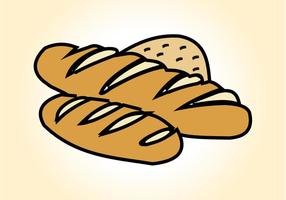 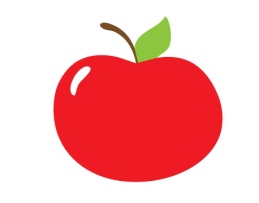 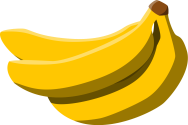 